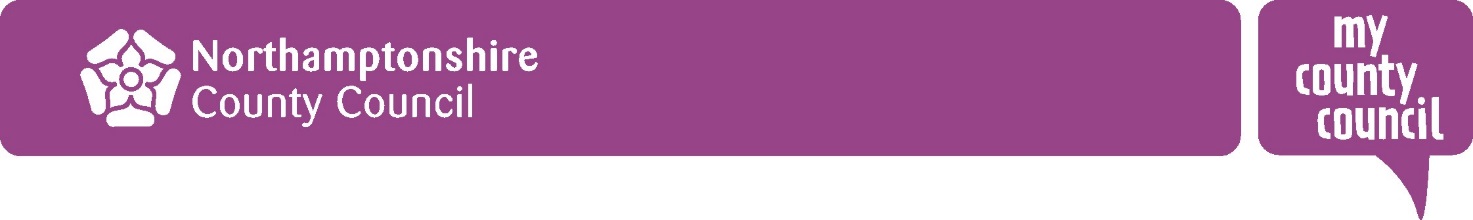 Date Chronology Started: Details of Professional co-ordinating chronology: Date/s reviewed: Have subjects consented to information being shared from agencies involved? If No, record justification for sharing information without consent:Children First NorthamptonshireChildren’s ServicesCHRONOLOGYName: ..................................................... DoB.: ................................... ID No.: ..................................DateSourceEventOutcome/Impact/Analysis